MUDANÇA DO NOME DE ALUNO EINCLUSÃO DO NOME SOCIALNOME SOCIAL/NOME CIVIL IDENTIDADE DE GÊNEROCONSTRANGIMENTORECONHECIMENTO DE PATERNIDADEADOÇÃOCASAMENTODeverá resguardar os direitos dos alunos que tiveram mudança de nome motivada por reconhecimento de paternidade, por adoção, identidade de gênero, constrangimento casamento ou outros motivos.Verifica-se que a modificação de registros públicos não implica em desaparecimento dos documentos anteriormente existentes da esfera do mundo jurídico. Ao contrário, estes documentos continuam a existir, devendo ser anotados ou averbados no seu órgão de origem, que deverá informar que o novo registro veio a substituir o registro antigo, tratando-se da mesma coisa ou pessoa. É um sistema relativamente simples, em que os novos dados passam a fazer parte dos novos documentos, ficando os antigos arquivados na repartição pública competente.Mediante apresentação da seguinte documentação conforme o caso:- Processo Judicial de Retificação do Nome Civil, quando houver;- RG. ou RNE.;- Certidão de Nascimento.Objetivando o correto registro nos documentos escolares, seguir os procedimentos:NOME SOCIAL/NOME CIVIL IDENTIDADE DE GÊNEROO nome social é o nome utilizado por travestis e transexuais, por meio do qual buscam o reconhecimento da identidade de gênero, que diz respeito à forma como a pessoa se relaciona com as representações de masculinidade e feminilidade, e, como isso se traduz em seu cotidiano, sem ter relação necessária com o sexo atribuído no nascimento. Portanto, é importante destacar que o nome social é diferente do nome dado no nascimento (nome civil), e, está ligado ao gênero (masculino ou feminino) com que a pessoa se identifica.O nome social não substitui o nome civil, entretanto deve ser utilizado em todo o tratamento da pessoa que requer o uso.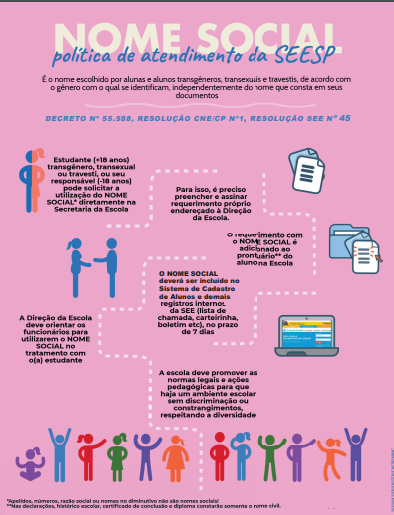 Mudança do nome social: Conforme o §3º do artigo 2º da Resolução SE nº 45/2014 a pessoa interessada em ter o nome social reconhecido no Sistema de Cadastros de Alunos (SCA) poderá requerer a qualquer tempo. Quando maior de 18 anos, a própria pessoa faz a solicitação na Direção da Escola; se menor de 18 anos, quem fará a solicitação será a mãe ou pai, conviventes ou não com seus filhos, e, se for o caso, os responsáveis, mediante o preenchimento e assinatura de Requerimento próprio encaminhado ao Diretor de Escola, conforme modelo abaixo:MODELO DE REQUERIMENTO DE NOME SOCIALO (a) aluno (a), nome civil: _______________________________________________, portador de Cédula de Identidade nº_____________________ solicita a inclusão do nome social:____________________________nos registros escolares internos e o uso no tratamento com fundamento no Decreto nº 55.888, de 17 de março de 2010 e na Deliberação CEE 125/14 e Resolução SEE nº 45 de 18/08/2014.__________________________, _____ de _________________de 20____.____________________________________________ (Assinatura do (a) aluno (a) ou responsável, se menor)________________________Deferimento do (a) Diretor (a)A Direção da Escola seguirá as instruções do Documento Orientador CGEB nº 15 de 2014.  Sendo assim, é fundamental que a escola conheça o Documento Orientador CGEB nº 15 de 2014, bem como, a videoconferência “Tratamento Nominal de Discentes Travestis e Transexuais” realizada em 17 de novembro de 2014, disponível no Portal da Rede do Saber por meio do link: http://www.rededosaber.sp.gov.br/portais/  O Requerimento deve ser adicionado ao prontuário do/a aluno/a, bem como o nome social inserido nos documentos escolares conforme as instruções adiante descritas.O parágrafo 4º do artigo 2º da Resolução SE nº 45, de 2014, assinala que a inserção deverá ser realizada no Sistema de Cadastros de Alunos e demais Sistemas corporativos de registro de dados de alunos e constar nos documentos de circulação internos da escola, no prazo máximo de 7 (sete) dias.Na Deliberação CEE/SP 125/2014, homologada pela Resolução SE de 13.5.2014, artigo 2º, parágrafo 6º instrui que nas declarações, no histórico escolar, no certificado de conclusão e no diploma constará somente o nome civil. 	Além de garantir o registro do nome social, o Diretor de Escola, ou servidor por ele indicado conforme definido no §5º do artigo 2º da Resolução SE nº 45/2014, deverá orientar os docentes e demais servidores em exercício na Unidade Escolar para a observância do tratamento de discentes travestis e transexuais, exclusivamente pelo nome social, dentro do prazo estabelecido no parágrafo 4º. O estudo e reflexão sobre este Documento Orientador deve ser parte integrante deste processo.Erros frequentes no preenchimento do campo “Nome Social” no Sistema de Cadastro de Alunos (SCA)Erro 1: Confusão entre o apelido e o nome social O nome social obedece a uma legislação específica (Decreto Estadual nº 55.588/10, Deliberação CEE nº125/14 e Resolução SE nº 45/14), e sua finalidade é garantir às pessoas travestis e transexuais o respeito e o reconhecimento à identidade de gênero e à sua dignidade. Portanto, o nome social difere do atribuído no nascimento e nos registros civis, e, também dos apelidos.Não indique no campo do “Nome Social” o nome civil, e, nem os apelidos.Erro 2: Alterar o sobrenome O nome social deve ser preenchido com o mesmo sobrenome que consta no nome civil, conforme provimento CGJ nº 16/2018 que dispõe sobre a substituição de prenome e sexo, ou ambos, diretamente no registro civil.Altere somente o primeiro nome. Exemplo:                                                             Nome Civil: Gabriel Santos da SilvaNome Social: Jennyfer Santos da Silva.Erro 3: Alterar o campo sexoO campo sexo deve ser mantido sempre em referência ao que consta nos registros civis.Não altere o campo “Sexo” Exemplo:Nome civil: Gabriel Santos da Silva > Sexo: MasculinoNome Social: Jennyfer Santos da Silva > Sexo: MasculinoErro 4:  Colocar nome brasileiro para estrangeiroO campo “Nome Social” muitas vezes é preenchido para colocar nome brasileiro em estudante estrangeiro, por diversos motivos, como: dificuldade na pronúncia do nome original, adequação cultural, entre outros. Lembramos que o campo nome social é exclusivo para estudantes transexuais e travestis.Neste caso, não preencha o campo “Nome Social”, a não ser que o/a estudante seja transexual e/ou travesti. Exemplo de erro:Nome civil: Yang PiremonyNome social: Pedro PiremonyErro 5: Digitar qualquer outra palavra ou número no campo “Nome Social”Exemplos:Digitar no campo “Nome Social” o sobrenome do aluno;Digitar no campo “Nome Social” o nome da escola;Digitar no campo “Nome Social” número de razão social;Digitar no campo “Nome Social” números em geral.Digitar no campo “Nome Social” nomes inusuais e/ou estranhos.Modo correto de preencher campo “Nome Social” no Sistema de Cadastro de Alunos (SCA)Como já ressaltado acima, o nome social utilizado pelas pessoas travestis e transexuais condiz com a identidade de gênero, e, é diferente daquele nome atribuído no nascimento. Exemplo 1:Nome Civil: Pedro Lopes da SilvaNome Social: Karolynne Lopes da SilvaAqui, estamos diante de alguém que nasceu com o sexo masculino, mas que se identifica subjetivamente como uma pessoa de identidade feminina, passando a adotar, portanto, um nome feminino. Exemplo 2:Nome Civil: Maria Antonia de SouzaNome Social: Marco Antonio de SouzaNeste caso, estamos diante de alguém que nasceu com o sexo feminino, mas que se identifica subjetivamente como uma pessoa de identidade masculina, passando a adotar, portanto, um nome masculino.Botão de ajuda na ficha do aluno na SED no sistema de cadastro de aluno com a definição de “Nome Social”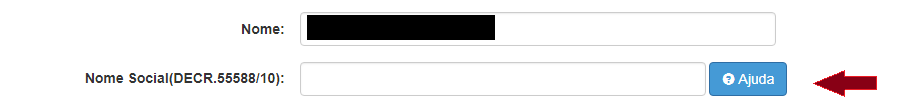 Mudança do nome civil: a retificação de nome e sexo de pessoas transexuais e travestis está sendo feita administrativamente nos cartórios de Registro Civil das Pessoas Naturais (sem necessidade de cirurgia, sem laudos médicos e/ou psicológicos ou decisão judicial), conforme julgamento da Ação Direta de Inconstitucionalidade nº 4.275/DF.Esclarecemos que, quando solicitado pelos interessados a mudança do registro de nome no Histórico Escolar, deverá ser seguido de retificação de nome e sobrenome no módulo Concluintes, na Plataforma Secretaria Escolar Digital - SED, conforme o nome que consta na Certidão de Nascimento e/ou Documento de Identidade (RG) apresentados.Caso haja divergência entre o nome registrado na Certidão de Nascimento e/ou Documento de Identidade (RG), com o nome registrado no Histórico Escolar, o Histórico deverá ser retificado imediatamente com base no Provimento nº 73 do CNJ e Provimento CG nº 16/2018, que dispõe sobre a substituição de prenome e sexo, ou ambos, diretamente no registro civil.Lembramos que qualquer documento gerado na Plataforma Secretaria Escolar Digital - SED, pode ser utilizado como documento oficial da Secretaria de Estado da Educação de São Paulo, nos trâmites da vida escolar do aluno, por tanto, basta o interessado apresentar a os documentos civis retificados e o preenchimento e assinatura de Requerimento próprio encaminhado ao Diretor de Escola (Anexo abaixo) e a Diretoria de Ensino deve realizar a retificação nos documentos.MODELO DE REQUERIMENTO DE NOME CIVILILMO (A). SR (A). Diretor da ___________________________________________Eu, (nome completo), portador(a) da célula de identidade RG nº________________ residente e domiciliado (a) na ____________ (endereço completo), telefone: (___)_________, endereço eletrônico (e-mail): _________________________ venho, à presença de V. Sa., requerer com base no Provimento nº 73 do CNJ e no Provimento CGJ nº 16/2018  a substituição do meu nome e sobrenome conforme segue:Diante de sua condição pessoal e de se declarar, para os devidos fins e sob as penas da Lei, pessoa transgênera, requer a substituição de seus dados escolares, para que dele passe a constar, assim como em todas as documentações escolares referentes, seu nome e sobrenome como sendo ___________________________________________, permanecendo inalterados os demais dados.__________________________, _____ de _________________de 20____.________________________________________                                                                                                             AssinaturaQuais os procedimentos que a Escola e a Diretoria de Ensino deverão observar?ESCOLASolicitar ao interessado o preenchimento do Requerimento de Nome Social devidamente assinado pelo próprio interessado maior de 18 (dezoito anos), ou o responsável, que deve ser deferido pelo Diretor da Escola, para que o nome social seja inserido nos documentos escolares internos.Quando o aluno for frequente inserir o nome social na SED - Cadastro de Alunos ou alterar o nome civil na SED - Cadastro de Alunos e seguir os procedimentos administrativos:Quando for o caso, arquivar cópia da Certidão de Nascimento atual, do novo RG, do Processo Judicial de Retificação do Nome Civil ou o Requerimento de Nome Social no prontuário, não havendo necessidade de fazer um novo prontuário, apenas um adendo com o nome atual do aluno.Quando for mudança do nome civil preencher uma nova Ficha Cadastral com o mesmo RM, fazendo a seguinte observação: O aluno (nome atual) cursou da ____série a ____série, do Ensino ________, nos anos de _________, no (estabelecimento de ensino), Osasco/SP, com o nome de (nome antigo). A partir da ______ série passou a chamar-se _____________, conforme Certidão de Nascimento nº ____________, expedida em ______/____/____. (Caso Certidão de Nascimento antigo mencionar Livro ___Folha__). Ou outro documento pessoal.Quando for mudança do nome social na Ficha Cadastral com o mesmo RM, fazer a seguinte observação: A partir da ______ série passou a chamar-se _____________, conforme Requerimento de Nome Social.Quando for mudança do nome civil na Ficha Individual do aluno fazer a seguinte observação: Passou a chamar-se _____________, conforme Certidão de Nascimento nº ____________, expedida em ______/____/____. (Caso Certidão de Nascimento antigo mencionar Livro ___Folha__). Ou outro documento pessoal.Quando for mudança do nome social na Ficha Individual do aluno fazer a seguinte observação: Passou a chamar-se _____________, conforme Requerimento de Nome Social.Anotar o nome atual acompanhando ao nome anterior no Livro de Matrícula mantendo o mesmo RM.Quando for mudança do nome civil alterar no Diário de Classe e Lista Piloto.Quando for mudança do nome social inserir no Diário de Classe e Lista Piloto acompanhando o nome civil.Expedir Declaração, Histórico Escolar, Certificado e Diploma com o nome civil. Caso necessário emitir segunda via.Quando for mudança do nome civil, no final do período letivo, emitir a Ata de Resultados Finais com o nome civil do aluno; caso este já tenha séries concluídas com o nome antigo, apostilar: O aluno (nome atual) cursou da ____série a ____série, do Ensino ________, nos anos de _________, no (estabelecimento de ensino), Osasco/SP, com o nome de (nome antigo). A partir da ______ série passou a chamar-se _____________, conforme Certidão de Nascimento nº ____________, expedida em ______/____/____. (Caso Certidão de Nascimento antigo mencionar Livro ___Folha__). Ou outro documento pessoal.Quando for mudança do nome social, no final do período letivo, emitir a Ata de Resultados Finais com o nome civil do aluno acompanhado do nome social; caso este já tenha séries concluídas com o nome antigo, apostilar: A partir da ______ série passou a chamar-se _____________, conforme Requerimento de Nome Social.Quando o aluno for concluinte ou não frequente, enviar oficio solicitando inserção do nome social ou alteração do nome civil na SED - Cadastro de Alunos e seguir os procedimentos administrativos:Quando for o caso, arquivar cópia da Certidão de Nascimento atual, do novo RG, do Processo Judicial de Retificação do Nome Civil ou o Requerimento de Nome Social no prontuário, não havendo necessidade de fazer um novo prontuário, apenas um adendo com o nome atual do aluno.Quando for mudança do nome civil na Ficha Cadastral com o mesmo RM, fazer a seguinte observação: O aluno (nome atual) cursou da ____série a ____série, do Ensino ________, nos anos de _________, no (estabelecimento de ensino), Osasco/SP, com o nome de (nome antigo). A partir da ______ série passou a chamar-se _____________, conforme Certidão de Nascimento nº ____________, expedida em ______/____/____. (Caso Certidão de Nascimento antigo mencionar Livro ___Folha__). Ou outro documento pessoal.Quando for mudança do nome social na Ficha Cadastral com o mesmo RM, fazer a seguinte observação: A partir da ______ série passou a chamar-se _____________, conforme Requerimento de Nome Social.Quando for mudança do nome civil na Ficha Individual do aluno fazer a seguinte observação: Passou a chamar-se _____________, conforme Certidão de Nascimento nº ____________, expedida em ______/____/____. (Caso Certidão de Nascimento antigo mencionar Livro ___Folha__). Ou outro documento pessoal.Quando for mudança do nome social na Ficha Individual do aluno fazer a seguinte observação: Passou a chamar-se _____________, conforme Requerimento de Nome Social.Anotar o nome atual acompanhando ao nome anterior no Livro de Matrícula mantendo o mesmo RM.Quando for mudança do nome civil alterar na Lista Piloto do último ano letivo frequentado pelo aluno e apostilar: O aluno (nome atual) cursou da ____série a ____série, do Ensino ________, nos anos de _________, no (estabelecimento de ensino), Osasco/SP, com o nome de (nome antigo). A partir da ______ série passou a chamar-se _____________, conforme Certidão de Nascimento nº ____________, expedida em ______/____/____. (Caso Certidão de Nascimento antigo mencionar Livro ___Folha__). Ou outro documento pessoal.Quando for mudança do nome social inserir na Lista Piloto do último ano letivo frequentado pelo aluno acompanhando o nome civil e apostilar: A partir da ______ série passou a chamar-se _____________, conforme Requerimento de Nome Social.Expedir Declaração, Histórico Escolar, Certificado e Diploma com o nome civil. Caso necessário emitir segunda via.Quando for mudança do nome civil, na Ata de Resultados Finais do último ano letivo frequentado pelo aluno, apostilar: O aluno (nome atual) cursou da ____série a ____série, do Ensino ________, nos anos de _________, no (estabelecimento de ensino), Osasco/SP, com o nome de (nome antigo), conforme Certidão de Nascimento nº ____________, expedida em ______/____/____. (Caso Certidão de Nascimento antigo mencionar Livro ___Folha__). Ou outro documento pessoal.Quando for mudança do nome social, na Ata de Resultados Finais do último ano letivo frequentado pelo aluno, inserir o nome social acompanhando o nome civil e apostilar: A partir da ______ série passou a chamar-se _____________, conforme Requerimento de Nome Social.Quando for mudança do nome civil e ainda não houver publicação de conclusão de curso na SED – Sistema Concluintes ou DOE na época de conclusão do curso, providenciar a publicação com o nome atual.Quando for mudança do nome civil e caso o aluno já tenha a publicação no DOE a escola deverá providenciar a publicação de conclusão de curso na SED – Sistema Concluinte com o nome atual.Quando o aluno concluinte já possuir a publicação de conclusão de curso, enviar oficio solicitando a retificação da publicação da conclusão de curso na SED - Sistema Concluintes devido a mudança de nome civil.DIRETORIA DE ENSINORecebido o oficio da escola solicitante da mudança de nome na SED - Cadastro de Alunos, com a cópia da documentação, o Supervisor de Ensino analisará o expediente, dará o seu parecer (descrever o histórico dos fatos e concluir com a concordância) encaminhando ao Núcleo de Rede Escolar e Matrícula, o Dirigente acolhe, para providenciar a inserção ou alteração do nome social ou civil na SED - Cadastro de Alunos, após atendidas as providências, o NRM encaminhará o expediente para escola arquivar no prontuário do aluno.Recebido o oficio da escola solicitante da retificação do nome da pessoa na Publicação de Conclusão de curso na SED - Sistema Concluintes, com a cópia da documentação, o Supervisor irá retificar na SED – Sistema Concluintes conforme FAQ SED Sistema Concluinte, páginas 17 e 18:Etapa do Supervisor ou Diretor do Núcleo de Vida Escolar:1. Clique no menu SC - Sistema Concluintes e em seguida Fluxo/Retificar Concluinte;2. Digite o número do visto confere e clique em Pesquisar;3. Clique em editar;4. Atualize o campo que necessita ser retificado e clique em Confirmar;5. A atualização será gravada e enviada para aprovação do Dirigente.Após retificação, encaminhar o expediente ao Núcleo de Vida Escolar, para o Dirigente aprovar;Etapa do Dirigente:1. Clique no menu SC – Sistema Concluintes e em seguida Aprovar/Retificar Concluinte;2. Selecione os filtros ou digite o número do visto confere e clique em Pesquisar para localizar os alunos com publicações pendentes de alteração;3. Clique no lápis para aprovar a alteração;4. Serão exibidos os dados atuais e os dados alterados do Concluinte;5. Clique em Aprovar.Após aprovação, o NVE encaminhará o expediente para escola arquivar no prontuário do aluno.CONSTRANGIMENTORECONHECIMENTO DE PATERNIDADEADOÇÃOESCOLAQuando o aluno for frequente alterar o nome civil na SED - Cadastro de Alunos e seguir os procedimentos administrativos:Arquivar cópia da Certidão de Nascimento atual, do novo RG e quando houver cópia do Processo Judicial de Retificação do Nome Civil no prontuário, não havendo necessidade de fazer um novo prontuário, apenas um adendo com o nome atual do aluno.Preencher uma nova Ficha Cadastral com o mesmo RM, fazendo a seguinte observação: O aluno (nome atual) cursou da ____série a ____série, do Ensino ________, nos anos de _________, no (estabelecimento de ensino), Osasco/SP, com o nome de (nome antigo). A partir da ______ série passou a chamar-se _____________, conforme Certidão de Nascimento nº ____________, expedida em ______/____/____. (Caso Certidão de Nascimento antigo mencionar Livro ___Folha__). Ou outro documento pessoal.Na Ficha Individual do aluno fazer a seguinte observação: Passou a chamar-se _____________, conforme Certidão de Nascimento nº ____________, expedida em ______/____/____. (Caso Certidão de Nascimento antigo mencionar Livro ___Folha__). Ou outro documento pessoal.Anotar o nome atual no Livro de Matrícula mantendo o mesmo RM.Expedir Declaração, Histórico Escolar, Certificado e Diploma com o nome atual. Caso necessário emitir segunda via.No final do período letivo, emitir a Ata de Resultados Finais com o nome atual do aluno; caso este já tenha séries concluídas com o nome antigo, apostilar: Passou a chamar-se _____________, conforme Certidão de Nascimento nº ____________, expedida em ______/____/____. (Caso Certidão de Nascimento antigo mencionar Livro ___Folha__). Ou outro documento pessoal.Quando o aluno for concluinte ou não frequente, enviar oficio solicitando alteração do nome civil na SED - Cadastro de Alunos e seguir os procedimentos administrativos:Arquivar cópia da Certidão de Nascimento atual, do novo RG e quando houver cópia do Processo Judicial de Retificação do Nome Civil no prontuário, não havendo necessidade de fazer um novo prontuário, apenas um adendo com o nome atual do aluno.Na Ficha Cadastral e na Ficha Individual do aluno fazer a seguinte observação: Passou a chamar-se _____________, conforme Certidão de Nascimento nº ____________, expedida em ______/____/____. (Caso Certidão de Nascimento antigo mencionar Livro ___Folha__). Ou outro documento pessoal.Anotar o nome atual no Livro de Matrícula mantendo o mesmo RM.Expedir Declaração, Histórico Escolar, Certificado e Diploma com o nome atual. Caso necessário emitir segunda via.Quando ainda não houver publicação na SED - Sistema Concluintes ou DOE na época de conclusão do curso, providenciar a publicação com o nome atual.Caso o aluno já tenha a publicação no DOE a escola deverá providenciar a publicação na SED - Sistema Concluinte com o nome atual.Quando o aluno for concluinte enviar oficio solicitando a retificação da publicação da conclusão de curso na SED - Sistema Concluintes devido a mudança de nome civil.DIRETORIA DE ENSINORecebido o oficio da escola solicitante da mudança de nome na SED - Cadastro de Alunos, com a cópia da documentação, o Supervisor de Ensino analisará o expediente, dará o seu parecer (descrever o histórico dos fatos e concluir com a concordância) encaminhando ao Núcleo de Rede Escolar e Matrícula, o Dirigente acolhe, para providenciar a inserção ou alteração do nome social ou civil na SED - Cadastro de Alunos, após atendidas as providências, o NRM encaminhará o expediente para escola arquivar no prontuário do aluno.Recebido o oficio da escola solicitante da retificação do nome da pessoa na Publicação de Conclusão de curso na SED - Sistema Concluintes, com a cópia da documentação, o Supervisor irá retificar na SED - Sistema Concluintes conforme FAQ SED Sistema Concluinte, páginas 17 e 18:Etapa do Supervisor ou Diretor do Núcleo de Vida Escolar:1. Clique no menu SC - Sistema Concluintes e em seguida Fluxo/Retificar Concluinte;2. Digite o número do visto confere e clique em Pesquisar;3. Clique em editar;4. Atualize o campo que necessita ser retificado e clique em Confirmar;5. A atualização será gravada e enviada para aprovação do Dirigente.Após retificação, encaminhar o expediente ao Núcleo de Vida Escolar, para o Dirigente aprovar;Etapa do Dirigente:1. Clique no menu SC – Sistema Concluintes e em seguida Aprovar/Retificar Concluinte;2. Selecione os filtros ou digite o número do visto confere e clique em Pesquisar para localizar os alunos com publicações pendentes de alteração;3. Clique no lápis para aprovar a alteração;4. Serão exibidos os dados atuais e os dados alterados do Concluinte;5. Clique em Aprovar.Após aprovação, o NVE encaminhará o expediente para escola arquivar no prontuário do aluno.CASAMENTOESCOLAQuando o aluno for frequente alterar o nome civil na SED - Cadastro de Alunos e seguir os procedimentos administrativos:Arquivar cópia da Certidão de Casamento e do novo RG no prontuário, não havendo necessidade de fazer um novo prontuário, apenas um adendo com o nome atual do aluno.Preencher uma nova Ficha Cadastral com o mesmo RM, fazendo a seguinte observação: O aluno (nome atual) cursou da ____série a ____série, do Ensino ________, nos anos de _________, no (estabelecimento de ensino), Osasco/SP, com o nome de (nome antigo). A partir da ______ série passou a chamar-se _____________, conforme Certidão de Casamento nº ____________, expedida em ______/____/____. (Caso Certidão de Casamento antigo mencionar Livro ___Folha__).Na Ficha Individual do aluno fazer a seguinte observação: Passou a chamar-se _____________, conforme Certidão de Casamento nº ____________, expedida em ______/____/____. (Caso Certidão de Casamento antigo mencionar Livro ___Folha__).Anotar o nome atual no Livro de Matrícula e manter o mesmo RM.Expedir Declaração, Histórico Escolar, Certificado e Diploma com o nome atual. Caso necessário emitir segunda via.Expedir o Histórico Escolar com o nome atual e no campo observação informar: Cursou da _____ a _____ série com o nome de _________. A partir da ______ série passou a chamar-se _____________, conforme a Certidão de Casamento nº ____________, expedida em ______/____/____. (Caso Certidão de Casamento antigo mencionar Livro _____Folha ___).No final do período letivo, emitir a Ata de Resultados Finais com o nome atual do aluno; caso este já tenha séries concluídas com o nome antigo, apostilar.Quando o aluno for concluinte ou não frequente, enviar oficio solicitando inserção do nome social ou alteração do nome civil na SED - Cadastro de Alunos e seguir os procedimentos administrativos:Arquivar cópia da Certidão de Casamento no prontuário, não havendo necessidade de fazer um novo prontuário, apenas um adendo com o nome atual do aluno.Na Ficha Cadastral e na Ficha Individual do aluno fazer a seguinte observação: Passou a chamar-se _____________, conforme nova Certidão de Casamento nº ____________, expedida em ______/____/____. (Caso Certidão de Casamento antigo mencionar Livro ___Folha__)Anotar o nome atual no Livro de Matrícula e manter o mesmo RM.Expedir Declaração, Histórico Escolar, Certificado e Diploma com o nome do aluno à época de estudante. Caso necessário emitir segunda via.O Histórico Escolar de conclusão e o Certificado devem ser emitido com o nome do aluno à época de sua conclusão. No campo observação apostilar: Passou a chamar-se _____________, conforme Certidão de Nascimento nº ____________, expedida em ______/____/____. (Caso Certidão de Casamento antigo mencionar Livro ___Folha__). Caso o aluno possua o Histórico Original de Conclusão ou de Transferência, apostilar neste original e na cópia da escola: Passou a chamar-se _____________, conforme Certidão de Nascimento nº ____________, expedida em ______/____/____. (Caso Certidão de Casamento antigo mencionar Livro ___Folha__). Caso necessário emitir segunda via.Quando o aluno for concluinte não há retificação da publicação da conclusão de curso na SED - Sistema Concluintes devido a mudança de nome civil.